Source #1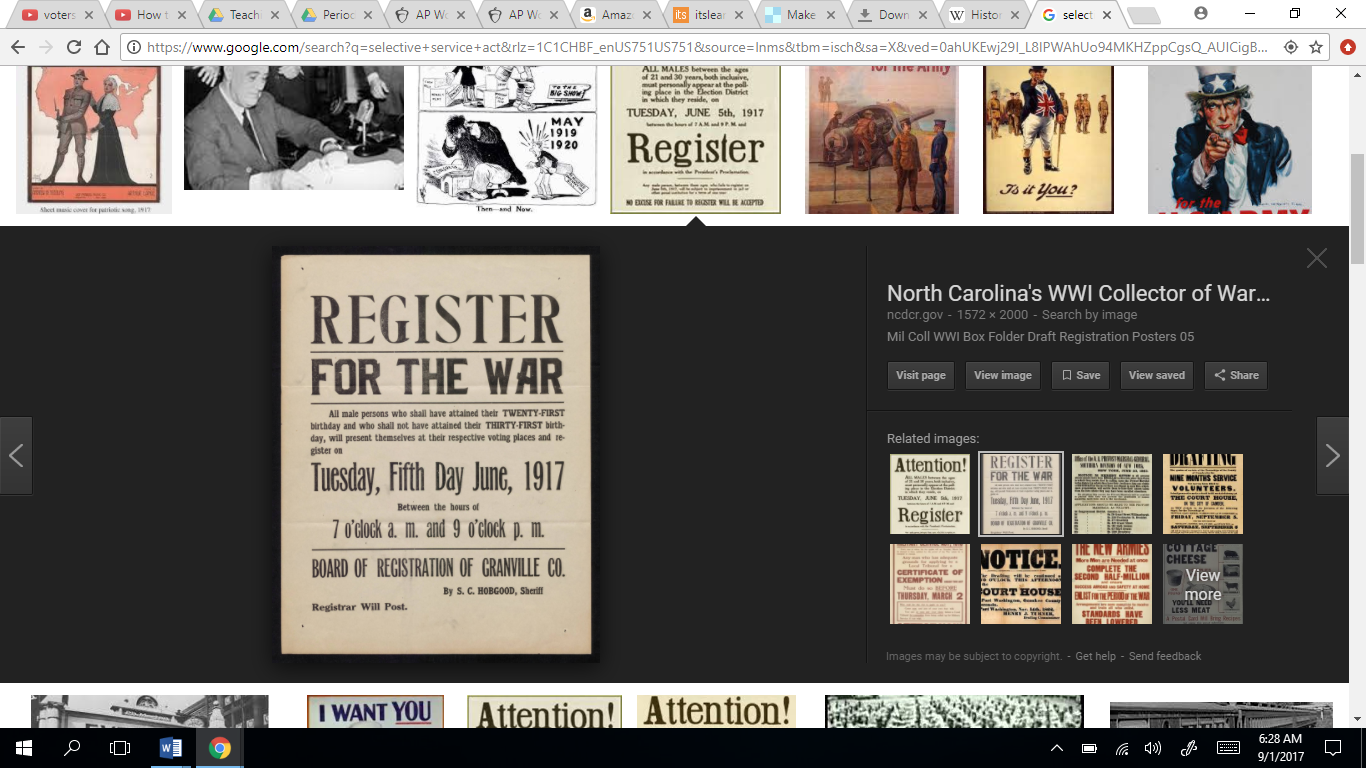 Source #2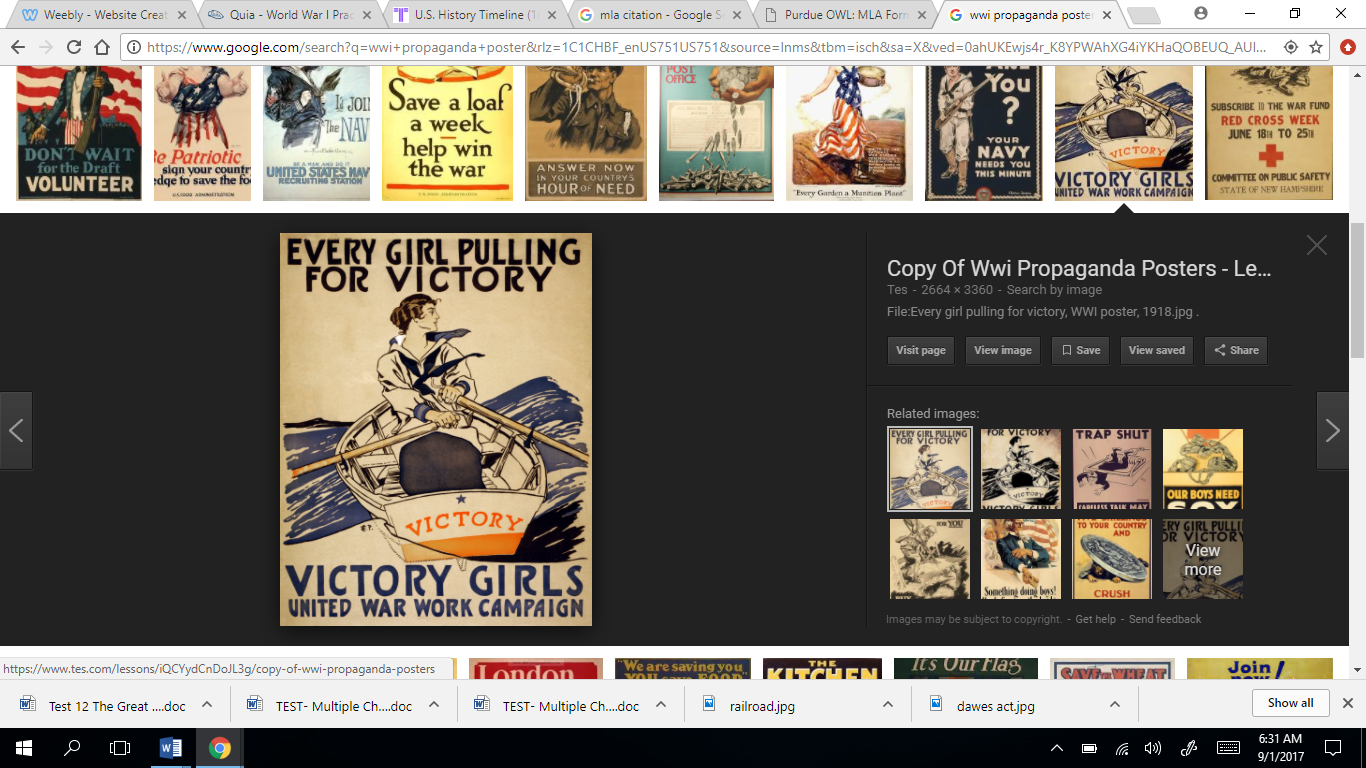 Source #3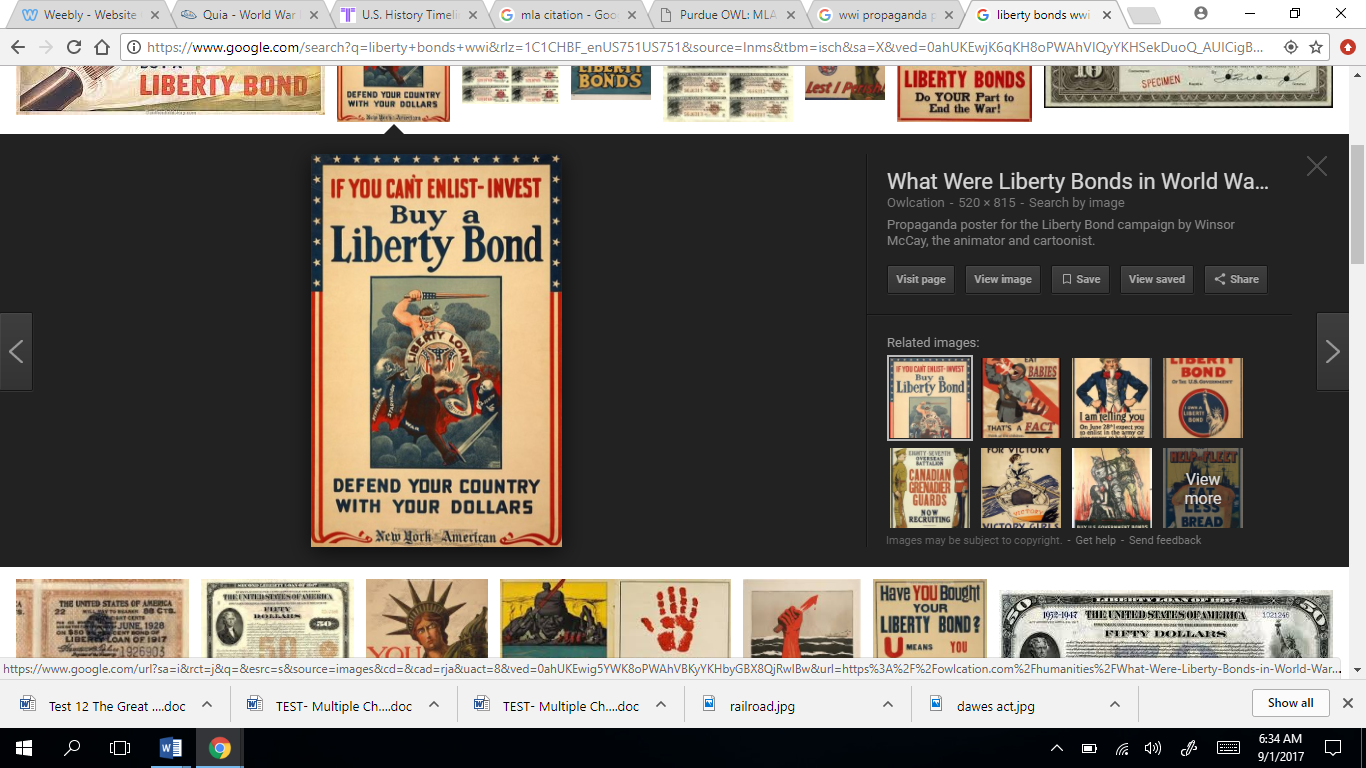 Source #4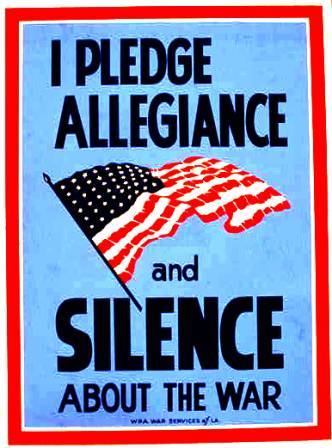 Source #5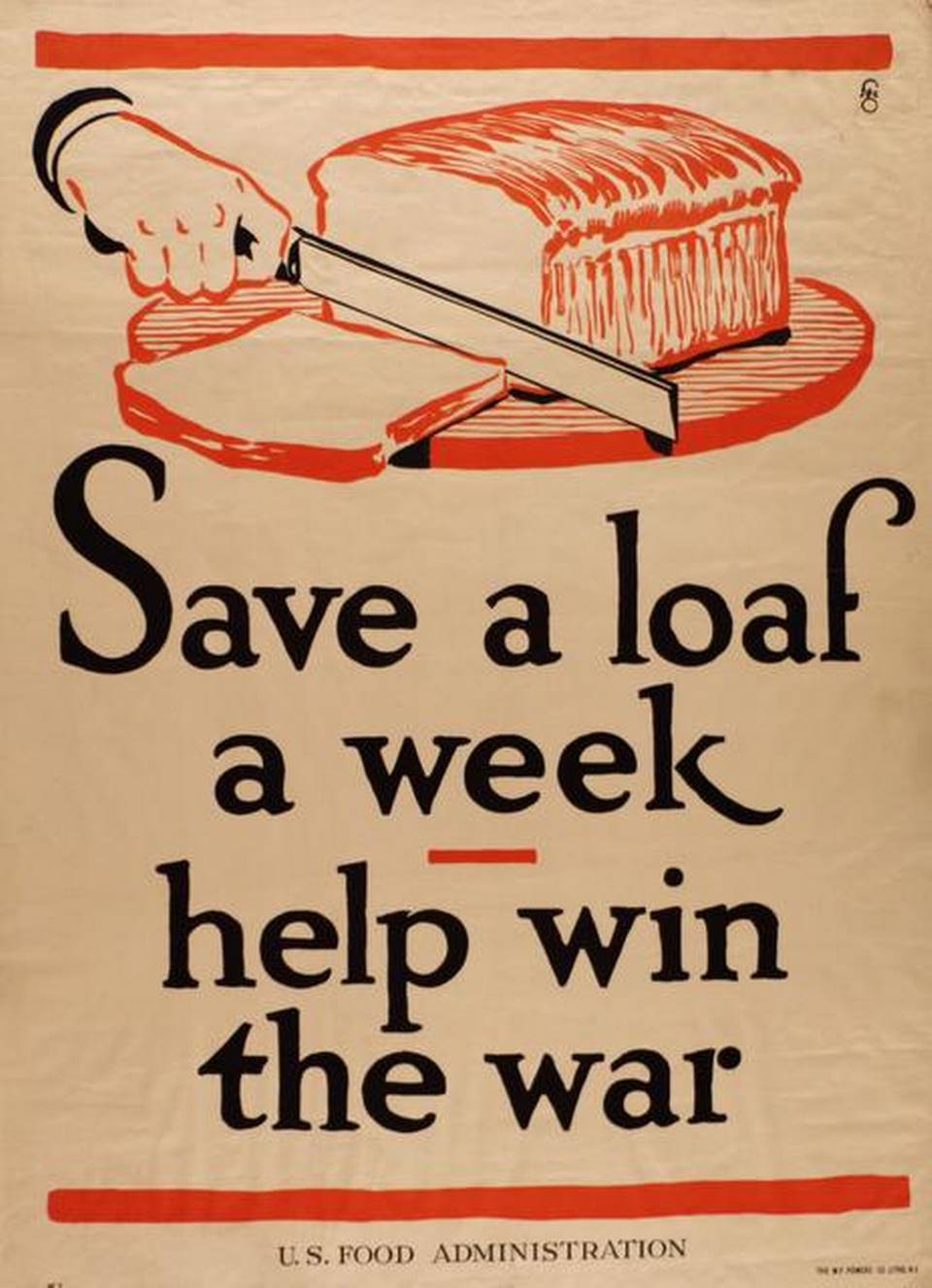 Source #6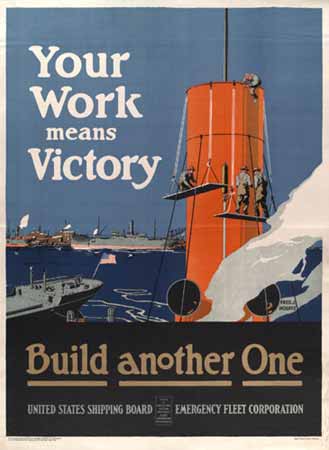 